Finn antall enere, tiere, hundrere og tusener og løs koden! 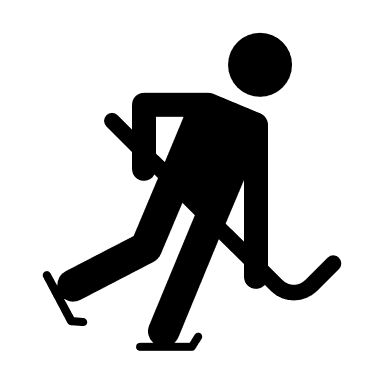 NB! Finn ALLE sifrene før du løser koden! Hvis ikke kan du gjette deg til ordet, og da lærer du ikke så mye matematikk. Kodenøkkel:Finn antall enere, tiere, hundrere og tusener og løs koden! 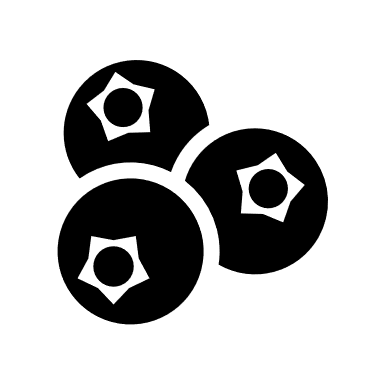 NB! Finn ALLE sifrene før du løser koden! Hvis ikke kan du gjette deg til ordet, og da lærer du ikke så mye matematikk. Kodenøkkel:Finn antall enere, tiere, hundrere og tusener og løs koden! 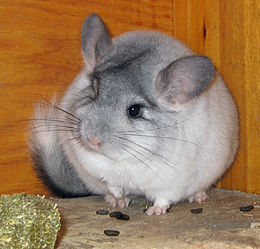 NB! Finn ALLE sifrene før du løser koden! Hvis ikke kan du gjette deg til ordet, og da lærer du ikke så mye matematikk. Kodenøkkel:Finn antall enere, tiere, hundrere og tusener og løs koden! 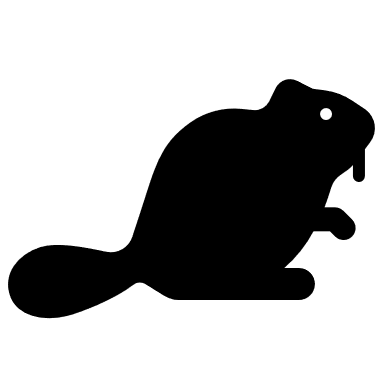 NB! Finn ALLE sifrene før du løser koden! Hvis ikke kan du gjette deg til ordet, og da lærer du ikke så mye matematikk. Kodenøkkel:Finn antall enere, tiere, hundrere og tusener og løs koden! 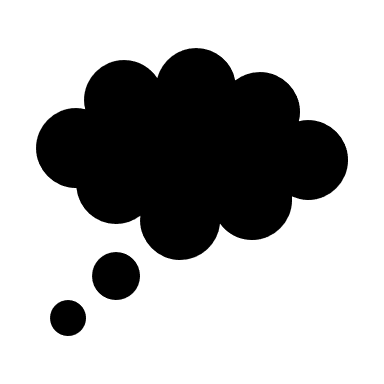 NB! Finn ALLE sifrene før du løser koden! Hvis ikke kan du gjette deg til ordet, og da lærer du ikke så mye matematikk. Kodenøkkel:Ekstra: Slå sammen tallene og del opp tallene Tusen-plassenHundrer-plassenTier-plassenEner-plassen52741000100101Skriv hvor mange …Svar:Kode-ord:1… tiere det er til sammen: 2325 + 27362… enere det er til sammen: 6472 + 97123… hundrere det er til sammen: 2045 + 21164… tusener det er til sammen: 1237 + 27005… hundrere det er til sammen: 9432 + 34196… enere det er til sammen: 7463 + 20967… tusener det er til sammen: 1345 + 17148… tiere det er til sammen: 8021 + 26189… hundrere det er til sammen: 6231 + 452910… enere det er til sammen: 2564 + 371511… tusener det er til sammen: 3098 + 313712… tiere det er til sammen: 9574 + 25131234567890CSKOHTØEYZTusen-plassenHundrer-plassenTier-plassenEner-plassen52741000100101Skriv hvor mange …Svar:Kode-ord:1… tiere det er til sammen: 124 + 3492… enere det er til sammen: 2371 + 54323… hundrere det er til sammen: 347 + 6824… tusener det er til sammen: 2148 + 46805… hundrere det er til sammen: 9031 + 21596… enere det er til sammen: 12 + 137… tusener det er til sammen: 1357 + 12468… tiere det er til sammen: 65 + 249… hundrere det er til sammen: 7321 + 946110… enere det er til sammen: 725 + 71211… tusener det er til sammen: 1067 + 371612… tiere det er til sammen: 4305 + 57061234567890ÆSLERBPUÅNTusen-plassenHundrer-plassenTier-plassenEner-plassen52741000100101Skriv hvor mange …Svar:Kode-ord:1… enere det er til sammen: 5 + 7122… enere det er til sammen: 45 + 27103… tiere det er til sammen: 25 + 39164… tiere det er til sammen: 347 + 82535… hundrere det er til sammen: 16 + 276… hundrere det er til sammen: 7364 + 12597… tusener det er til sammen: 1098 + 21058… tusener det er til sammen: 1450 + 1659… hundrere det er til sammen: 2139 + 7110… enere det er til sammen: 9345 + 482311… tiere det er til sammen: 2534 + 281612… tusener det er til sammen: 7123 + 25671234567890LUIEHÅCANCTusen-plassenHundrer-plassenTier-plassenEner-plassen52741000100101Skriv hvor mange …Svar:Kode-ord:1… tusener det er til sammen: 1357 + 36902… tusener det er til sammen: 3675 + 57163… hundrere det er til sammen: 2054 + 21694… hundrere det er til sammen: 324 + 43955… enere det er til sammen: 7365 + 57146… enere det er til sammen: 4320 + 27127… tiere det er til sammen: 305 + 7068… tiere det er til sammen: 25 + 199… hundrere det er til sammen: 34 + 75110… enere det er til sammen: 3451 + 961511… tiere det er til sammen: 725 + 3212… tusener det er til sammen: 4321 + 23451234567890VHTBNETERYTusen-plassenHundrer-plassenTier-plassenEner-plassen52741000100101Skriv hvor mange …Svar:Kode-ord:1… hundrere det er til sammen: 1234 + 56782… enere det er til sammen: 4325 + 75903… tiere det er til sammen: 6745 + 21344… tusener det er til sammen: 3075 + 18065… hundrere det er til sammen: 329 + 3286… tiere det er til sammen: 35 + 657… tusener det er til sammen: 1345 + 2718… tiere det er til sammen: 45 + 37569… hundrere det er til sammen: 96 + 457610… enere det er til sammen: 9872 + 3611… tusener det er til sammen: 321 + 76512… enere det er til sammen: 2 + 35011234567890VXNMRMØDEESlå sammen tallene A2000 + 400 + 80 + 3 = 2483B6000 + 800 + 50 + 2 =C8000 + 300 + 60 + 4 =D4000 + 70 + 9 =E1000 + 500 + 2 =F3000 + 600 + 50 =G500 + 20 + 7 =H7000 + 9 =I900 + 1 =J7000 + 30 =K4000 + 300 + 60 + 8 + 0,7 =Del opp tallene A4513 = 4000 + 500 + 10 + 3B8624 =C7935 =D3450 =E7603 =F4072 =G7007 =H983 =I68 =J670 =K409 =